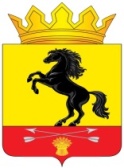                 АДМИНИСТРАЦИЯМУНИЦИПАЛЬНОГО ОБРАЗОВАНИЯ       НОВОСЕРГИЕВСКИЙ РАЙОН         ОРЕНБУРГСКОЙ ОБЛАСТИ                 ПОСТАНОВЛЕНИЕ___13.04.2022____ №  _______298-п__________                  п. НовосергиевкаО стоимости 1 кв.м. жилья в районе воII квартале 2022 годаНа основании приказа Министерства строительства и жилищно-коммунального хозяйства Российской Федерации от 29 марта 2022 года №215/пр «О показателях средней рыночной стоимости одного квадратного метра общей площади жилого помещения по субьектам Российской Федерации на II квартал2022 года», учитывая сложившуюся рыночную цену на жилье на территории Новосергиевского района и в целях реализации постановления Правительства Оренбургской области от 28.07.2008 № 290-п «Об утверждении положения о предоставлении многодетным семьям социальных выплат для приобретения или строительства жилья»:1. Установить среднюю рыночную стоимость 1 квадратного метра общей площади жилья по МО «Новосергиевский район Оренбургской области» во II квартале 2022 года равную 42 612,0 рублей.2. Контроль за исполнением настоящего постановления возложить на заместителя главы администрации района  по экономическим вопросам Кривошееву И.И.3. Постановление вступает в силу со дня его подписания и подлежит размещению на официальном  сайте администрации Новосергиевского района.Глава администрации района                                                                     А.Д.ЛыковРазослано: Кривошеевой И.И., ведущему специалисту по обеспечению жильем администрации района, Гостевой Е.Е., орготделу, прокурору.        